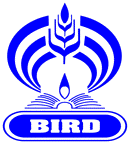 Bankers Institute of Rural Development (BIRD) (A Premier Learning Center of NABARD)Lucknow, Uttar Pradesh, India***Brief Course Design International Program on Women EmpowermentThe contribution of women to the rural economy in developing countries including India remains very significant yet undocumented and unacknowledged.  Women play a key role in agriculture and non-agriculture sectors, though they have limited access to property rights, credit and are not given their due share.  Empowering women through programs like SHG-Bank linkage programs has brought in a paradigm shift in their role in the decision making process within their own families as well as their communities.  The Central and Provincial governments in India have recognized the impact of such interventions and started implemented women focused credit and non-credit programs.  Gender budgeting and Gender mainstreaming is also helping women to have a major share in polity resulting in creating a space for their voice to be heard. There are quite a good number of examples for learning and replication. Women Empowerment is crucial to achievement of Sustainable Development Goals. Aim & Objectives:At the end of the programme the participants will be able to:Describe the Role of women in Rural EconomyExplain various strategies for women empowerment Strengthen Livelihoods of Rural Women - Group approach (Self Help Groups / Joint Liability Groups and their Federations)Formulate policies for Farmer Producer Organizations / Community Based Organizations/ Development Clusters  in Farm and Off Farm Sector Initiate measures to improve access to finance, technology, skill development and credit – Issues and challenges – Flexi Approach to work and lendingExplain initiatives like Women Development Cells in banks, specific initiatives directed towards women like Women SHGs, Stand Up India etc.Explain Gender budgeting and Gender mainstreaming in developmental initiativesInitiate action plans to reduce Gender GapInitiate measures to enhance the role of Women in Governance Course ContentThe Program will lay emphasis on the following - Role of Women and their contribution to Rural EconomiesWomen in Agriculture - Issues and Challenges Strengthening of livelihoods of women through group approachTargeted approach to improve skills and credit to women – Stand up India, SHG-BLP Financial Inclusion of Women Women Entrepreneurship- Setting up of new Enterprises, especially rural unitsGender budgeting and Gender mainstreamingAddressing Gender Gap at all levels in social and economic spheres  Improving Role of Women in Governance (Board level presence / Local self governance) through better education and access to technology Achieve SDGs through Women EmpowermentParticipants:The program participants will be middle/senior Officers (Women) from ITEC member countries working in government, universities, banks, NGOs, Co-operatives, MFIs and other institutions concerned with agriculture, rural development and financial inclusion with around 3 years’ work experience.Duration:Two weeks (residential) at Bankers Institute of Rural Development (BIRD), Lucknow (09 to 20 January 2023) including relevant field visits. 